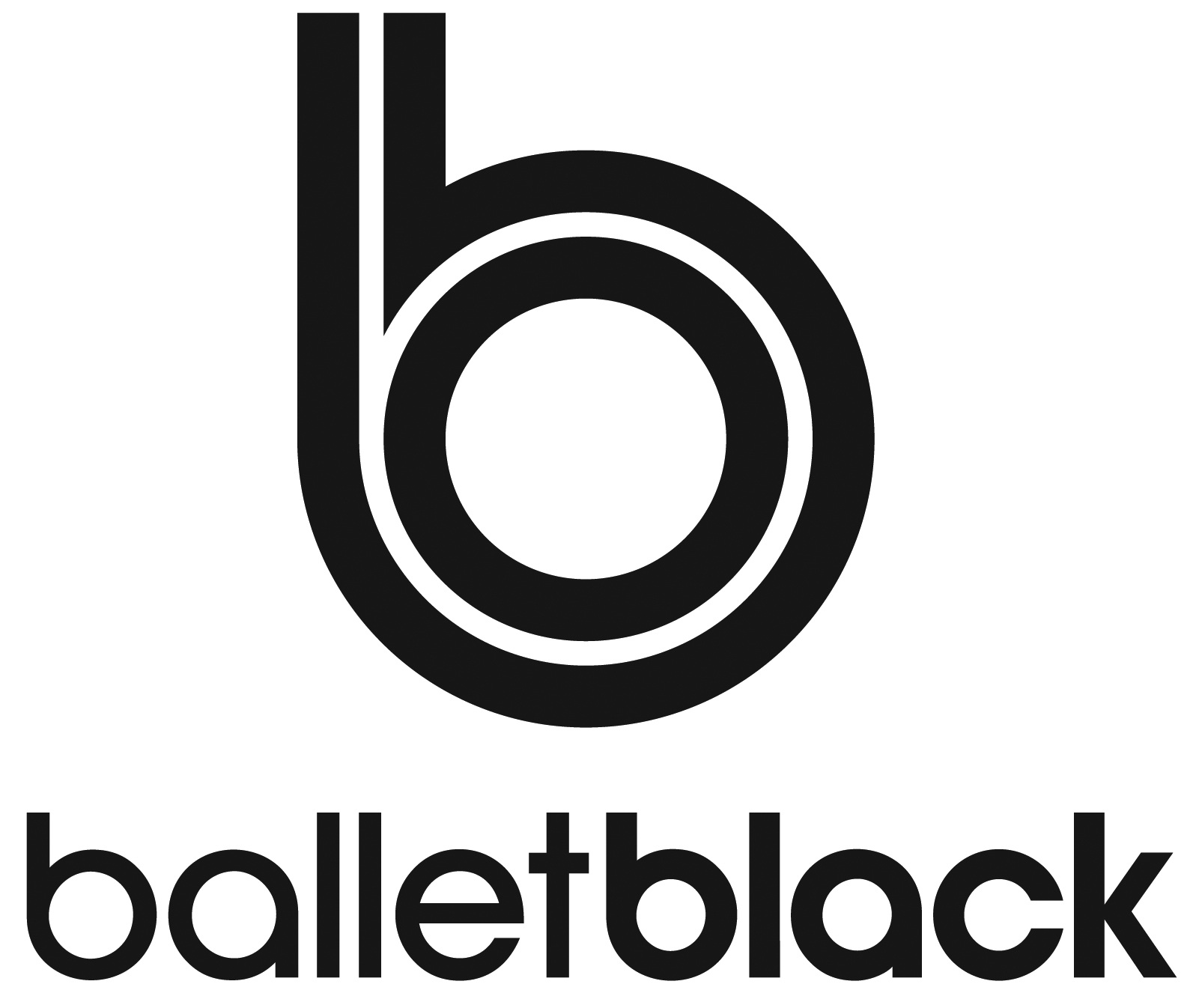 The Feather Association | 12 Rossmore Road | London NW1 6NXBALLET BLACK JUNIOR ASSOCIATES 
APPLICATION FORM 2021EQUALITY AND DIVERSITY MONITORING SHEET    All information provide will be held confidentially.We have tried to use terminology which is objective but please feel free to add your own terms if you wish.  Please tick the boxes which best describe you.POSTCODE: _________________GENDER:	AGE RANGE:	Female (inc Trans Woman)		0-19 			Male (inc Trans Man)		20-34	Non-Binary			35-49			Prefer not to Say		50-64 	Other:  _____________		65+Is your gender the same gender you were assigned at birth: 
Yes 							NoDISABILITY:Do you consider yourself to have a disability?	Yes (please give details): 		NoDo you have any access requirements?	Yes (please give details):	 	NoSEXUALITY:	RELIGION & BELIEF:	Bisexual		Buddhist  			Gay Male		Christian 	Gay Female		Hindu 		Heterosexual		Jew	Other:		Muslin 			Prefer not to Say		Sikh 			Other:					Prefer not to say			No Religion  ETHNIC BACKGROUND:A	White	British                         	 	Irish	Any other White background (please state): B	Mixed	White & Black Caribbean		White & Black African	    	White & Asian		Any other Mixed background (please state): C	Asian or Asian British	Indian		Pakistani				Bangladeshi			Any other Asian background (please state):D	Black or Black British	Caribbean		African	Any other Black background (please state):E	Chinese or other ethnic group	Chinese	Any other (please state):	Prefer not to say	Other: (These classifications are taken from the Census information and are recommended by the Equality and Human Rights Commission.)Thank you for your helpPARENT / GUARDIAN DETAILS PARENT / GUARDIAN DETAILS PARENT / GUARDIAN DETAILS PARENT / GUARDIAN DETAILS PARENT / GUARDIAN DETAILS PARENT / GUARDIAN DETAILS PARENT / GUARDIAN DETAILS First Name: First Name: First Name: Last Name: Last Name: Last Name: Last Name: Contact Email: Contact Email: Contact Email: Contact Email: Contact Email: Contact Email: Contact Email: Contact Phone Number: Contact Phone Number: Contact Phone Number: Contact Phone Number: Contact Phone Number: Contact Phone Number: Contact Phone Number: STUDENT DETAILS STUDENT DETAILS STUDENT DETAILS STUDENT DETAILS STUDENT DETAILS STUDENT DETAILS STUDENT DETAILS First Name First Name First Name Last Name: Last Name: Last Name: Last Name: Date of Birth: Date of Birth: Date of Birth: Previous Dance Experience: Please include details of any graded exams taken and the results.Previous Dance Experience: Please include details of any graded exams taken and the results.Previous Dance Experience: Please include details of any graded exams taken and the results.Previous Dance Experience: Please include details of any graded exams taken and the results.Previous Dance Experience: Please include details of any graded exams taken and the results.Previous Dance Experience: Please include details of any graded exams taken and the results.Previous Dance Experience: Please include details of any graded exams taken and the results.Previous Dance Experience: Please include details of any graded exams taken and the results.Previous Dance Experience: Please include details of any graded exams taken and the results.Previous Dance Experience: Please include details of any graded exams taken and the results.Previous Dance Experience: Please include details of any graded exams taken and the results.Previous Dance Experience: Please include details of any graded exams taken and the results.Previous Dance Experience: Please include details of any graded exams taken and the results.Previous Dance Experience: Please include details of any graded exams taken and the results.Previous Dance Experience: Please include details of any graded exams taken and the results.Previous Dance Experience: Please include details of any graded exams taken and the results.Previous Dance Experience: Please include details of any graded exams taken and the results.Previous Dance Experience: Please include details of any graded exams taken and the results.Previous Dance Experience: Please include details of any graded exams taken and the results.Previous Dance Experience: Please include details of any graded exams taken and the results.Previous Dance Experience: Please include details of any graded exams taken and the results.Previous Dance Experience: Please include details of any graded exams taken and the results.Previous Dance Experience: Please include details of any graded exams taken and the results.Previous Dance Experience: Please include details of any graded exams taken and the results.Previous Dance Experience: Please include details of any graded exams taken and the results.Previous Dance Experience: Please include details of any graded exams taken and the results.Previous Dance Experience: Please include details of any graded exams taken and the results.Previous Dance Experience: Please include details of any graded exams taken and the results.Previous Dance Experience: Please include details of any graded exams taken and the results.Previous Dance Experience: Please include details of any graded exams taken and the results.Previous Dance Experience: Please include details of any graded exams taken and the results.Previous Dance Experience: Please include details of any graded exams taken and the results.Previous Dance Experience: Please include details of any graded exams taken and the results.Previous Dance Experience: Please include details of any graded exams taken and the results.Previous Dance Experience: Please include details of any graded exams taken and the results.Previous Dance Experience: Please include details of any graded exams taken and the results.Previous Dance Experience: Please include details of any graded exams taken and the results.Previous Dance Experience: Please include details of any graded exams taken and the results.Previous Dance Experience: Please include details of any graded exams taken and the results.Previous Dance Experience: Please include details of any graded exams taken and the results.Previous Dance Experience: Please include details of any graded exams taken and the results.Previous Dance Experience: Please include details of any graded exams taken and the results.Previous Dance Experience: Please include details of any graded exams taken and the results.Previous Dance Experience: Please include details of any graded exams taken and the results.Previous Dance Experience: Please include details of any graded exams taken and the results.Previous Dance Experience: Please include details of any graded exams taken and the results.Previous Dance Experience: Please include details of any graded exams taken and the results.Previous Dance Experience: Please include details of any graded exams taken and the results.Previous Dance Experience: Please include details of any graded exams taken and the results.COVERING LETTER: Write a short paragraph outlining why you want to join the Junior Associates and your ambitions in ballet. COVERING LETTER: Write a short paragraph outlining why you want to join the Junior Associates and your ambitions in ballet. COVERING LETTER: Write a short paragraph outlining why you want to join the Junior Associates and your ambitions in ballet. COVERING LETTER: Write a short paragraph outlining why you want to join the Junior Associates and your ambitions in ballet. COVERING LETTER: Write a short paragraph outlining why you want to join the Junior Associates and your ambitions in ballet. COVERING LETTER: Write a short paragraph outlining why you want to join the Junior Associates and your ambitions in ballet. COVERING LETTER: Write a short paragraph outlining why you want to join the Junior Associates and your ambitions in ballet. COVERING LETTER: Write a short paragraph outlining why you want to join the Junior Associates and your ambitions in ballet. COVERING LETTER: Write a short paragraph outlining why you want to join the Junior Associates and your ambitions in ballet. COVERING LETTER: Write a short paragraph outlining why you want to join the Junior Associates and your ambitions in ballet. COVERING LETTER: Write a short paragraph outlining why you want to join the Junior Associates and your ambitions in ballet. COVERING LETTER: Write a short paragraph outlining why you want to join the Junior Associates and your ambitions in ballet. COVERING LETTER: Write a short paragraph outlining why you want to join the Junior Associates and your ambitions in ballet. COVERING LETTER: Write a short paragraph outlining why you want to join the Junior Associates and your ambitions in ballet. COVERING LETTER: Write a short paragraph outlining why you want to join the Junior Associates and your ambitions in ballet. COVERING LETTER: Write a short paragraph outlining why you want to join the Junior Associates and your ambitions in ballet. COVERING LETTER: Write a short paragraph outlining why you want to join the Junior Associates and your ambitions in ballet. COVERING LETTER: Write a short paragraph outlining why you want to join the Junior Associates and your ambitions in ballet. COVERING LETTER: Write a short paragraph outlining why you want to join the Junior Associates and your ambitions in ballet. COVERING LETTER: Write a short paragraph outlining why you want to join the Junior Associates and your ambitions in ballet. COVERING LETTER: Write a short paragraph outlining why you want to join the Junior Associates and your ambitions in ballet. COVERING LETTER: Write a short paragraph outlining why you want to join the Junior Associates and your ambitions in ballet. COVERING LETTER: Write a short paragraph outlining why you want to join the Junior Associates and your ambitions in ballet. COVERING LETTER: Write a short paragraph outlining why you want to join the Junior Associates and your ambitions in ballet. COVERING LETTER: Write a short paragraph outlining why you want to join the Junior Associates and your ambitions in ballet. COVERING LETTER: Write a short paragraph outlining why you want to join the Junior Associates and your ambitions in ballet. COVERING LETTER: Write a short paragraph outlining why you want to join the Junior Associates and your ambitions in ballet. COVERING LETTER: Write a short paragraph outlining why you want to join the Junior Associates and your ambitions in ballet. COVERING LETTER: Write a short paragraph outlining why you want to join the Junior Associates and your ambitions in ballet. COVERING LETTER: Write a short paragraph outlining why you want to join the Junior Associates and your ambitions in ballet. COVERING LETTER: Write a short paragraph outlining why you want to join the Junior Associates and your ambitions in ballet. COVERING LETTER: Write a short paragraph outlining why you want to join the Junior Associates and your ambitions in ballet. COVERING LETTER: Write a short paragraph outlining why you want to join the Junior Associates and your ambitions in ballet. COVERING LETTER: Write a short paragraph outlining why you want to join the Junior Associates and your ambitions in ballet. COVERING LETTER: Write a short paragraph outlining why you want to join the Junior Associates and your ambitions in ballet. COVERING LETTER: Write a short paragraph outlining why you want to join the Junior Associates and your ambitions in ballet. COVERING LETTER: Write a short paragraph outlining why you want to join the Junior Associates and your ambitions in ballet. COVERING LETTER: Write a short paragraph outlining why you want to join the Junior Associates and your ambitions in ballet. COVERING LETTER: Write a short paragraph outlining why you want to join the Junior Associates and your ambitions in ballet. COVERING LETTER: Write a short paragraph outlining why you want to join the Junior Associates and your ambitions in ballet. COVERING LETTER: Write a short paragraph outlining why you want to join the Junior Associates and your ambitions in ballet. COVERING LETTER: Write a short paragraph outlining why you want to join the Junior Associates and your ambitions in ballet. COVERING LETTER: Write a short paragraph outlining why you want to join the Junior Associates and your ambitions in ballet. COVERING LETTER: Write a short paragraph outlining why you want to join the Junior Associates and your ambitions in ballet. COVERING LETTER: Write a short paragraph outlining why you want to join the Junior Associates and your ambitions in ballet. COVERING LETTER: Write a short paragraph outlining why you want to join the Junior Associates and your ambitions in ballet. COVERING LETTER: Write a short paragraph outlining why you want to join the Junior Associates and your ambitions in ballet. COVERING LETTER: Write a short paragraph outlining why you want to join the Junior Associates and your ambitions in ballet. COVERING LETTER: Write a short paragraph outlining why you want to join the Junior Associates and your ambitions in ballet. COVERING LETTER: Write a short paragraph outlining why you want to join the Junior Associates and your ambitions in ballet. COVERING LETTER: Write a short paragraph outlining why you want to join the Junior Associates and your ambitions in ballet. COVERING LETTER: Write a short paragraph outlining why you want to join the Junior Associates and your ambitions in ballet. COVERING LETTER: Write a short paragraph outlining why you want to join the Junior Associates and your ambitions in ballet. COVERING LETTER: Write a short paragraph outlining why you want to join the Junior Associates and your ambitions in ballet. COVERING LETTER: Write a short paragraph outlining why you want to join the Junior Associates and your ambitions in ballet. COVERING LETTER: Write a short paragraph outlining why you want to join the Junior Associates and your ambitions in ballet. COVERING LETTER: Write a short paragraph outlining why you want to join the Junior Associates and your ambitions in ballet. COVERING LETTER: Write a short paragraph outlining why you want to join the Junior Associates and your ambitions in ballet. COVERING LETTER: Write a short paragraph outlining why you want to join the Junior Associates and your ambitions in ballet. COVERING LETTER: Write a short paragraph outlining why you want to join the Junior Associates and your ambitions in ballet. COVERING LETTER: Write a short paragraph outlining why you want to join the Junior Associates and your ambitions in ballet. COVERING LETTER: Write a short paragraph outlining why you want to join the Junior Associates and your ambitions in ballet. COVERING LETTER: Write a short paragraph outlining why you want to join the Junior Associates and your ambitions in ballet. COVERING LETTER: Write a short paragraph outlining why you want to join the Junior Associates and your ambitions in ballet. COVERING LETTER: Write a short paragraph outlining why you want to join the Junior Associates and your ambitions in ballet. COVERING LETTER: Write a short paragraph outlining why you want to join the Junior Associates and your ambitions in ballet. COVERING LETTER: Write a short paragraph outlining why you want to join the Junior Associates and your ambitions in ballet. COVERING LETTER: Write a short paragraph outlining why you want to join the Junior Associates and your ambitions in ballet. COVERING LETTER: Write a short paragraph outlining why you want to join the Junior Associates and your ambitions in ballet. COVERING LETTER: Write a short paragraph outlining why you want to join the Junior Associates and your ambitions in ballet. COVERING LETTER: Write a short paragraph outlining why you want to join the Junior Associates and your ambitions in ballet. COVERING LETTER: Write a short paragraph outlining why you want to join the Junior Associates and your ambitions in ballet. COVERING LETTER: Write a short paragraph outlining why you want to join the Junior Associates and your ambitions in ballet. COVERING LETTER: Write a short paragraph outlining why you want to join the Junior Associates and your ambitions in ballet. COVERING LETTER: Write a short paragraph outlining why you want to join the Junior Associates and your ambitions in ballet. COVERING LETTER: Write a short paragraph outlining why you want to join the Junior Associates and your ambitions in ballet. COVERING LETTER: Write a short paragraph outlining why you want to join the Junior Associates and your ambitions in ballet. COVERING LETTER: Write a short paragraph outlining why you want to join the Junior Associates and your ambitions in ballet. COVERING LETTER: Write a short paragraph outlining why you want to join the Junior Associates and your ambitions in ballet. COVERING LETTER: Write a short paragraph outlining why you want to join the Junior Associates and your ambitions in ballet. COVERING LETTER: Write a short paragraph outlining why you want to join the Junior Associates and your ambitions in ballet. COVERING LETTER: Write a short paragraph outlining why you want to join the Junior Associates and your ambitions in ballet. COVERING LETTER: Write a short paragraph outlining why you want to join the Junior Associates and your ambitions in ballet. COVERING LETTER: Write a short paragraph outlining why you want to join the Junior Associates and your ambitions in ballet. COVERING LETTER: Write a short paragraph outlining why you want to join the Junior Associates and your ambitions in ballet. COVERING LETTER: Write a short paragraph outlining why you want to join the Junior Associates and your ambitions in ballet. COVERING LETTER: Write a short paragraph outlining why you want to join the Junior Associates and your ambitions in ballet. COVERING LETTER: Write a short paragraph outlining why you want to join the Junior Associates and your ambitions in ballet. COVERING LETTER: Write a short paragraph outlining why you want to join the Junior Associates and your ambitions in ballet. COVERING LETTER: Write a short paragraph outlining why you want to join the Junior Associates and your ambitions in ballet. COVERING LETTER: Write a short paragraph outlining why you want to join the Junior Associates and your ambitions in ballet. COVERING LETTER: Write a short paragraph outlining why you want to join the Junior Associates and your ambitions in ballet. COVERING LETTER: Write a short paragraph outlining why you want to join the Junior Associates and your ambitions in ballet. COVERING LETTER: Write a short paragraph outlining why you want to join the Junior Associates and your ambitions in ballet. COVERING LETTER: Write a short paragraph outlining why you want to join the Junior Associates and your ambitions in ballet. COVERING LETTER: Write a short paragraph outlining why you want to join the Junior Associates and your ambitions in ballet. COVERING LETTER: Write a short paragraph outlining why you want to join the Junior Associates and your ambitions in ballet. COVERING LETTER: Write a short paragraph outlining why you want to join the Junior Associates and your ambitions in ballet. COVERING LETTER: Write a short paragraph outlining why you want to join the Junior Associates and your ambitions in ballet. COVERING LETTER: Write a short paragraph outlining why you want to join the Junior Associates and your ambitions in ballet. COVERING LETTER: Write a short paragraph outlining why you want to join the Junior Associates and your ambitions in ballet. COVERING LETTER: Write a short paragraph outlining why you want to join the Junior Associates and your ambitions in ballet. COVERING LETTER: Write a short paragraph outlining why you want to join the Junior Associates and your ambitions in ballet. COVERING LETTER: Write a short paragraph outlining why you want to join the Junior Associates and your ambitions in ballet. COVERING LETTER: Write a short paragraph outlining why you want to join the Junior Associates and your ambitions in ballet. COVERING LETTER: Write a short paragraph outlining why you want to join the Junior Associates and your ambitions in ballet. COVERING LETTER: Write a short paragraph outlining why you want to join the Junior Associates and your ambitions in ballet. COVERING LETTER: Write a short paragraph outlining why you want to join the Junior Associates and your ambitions in ballet. COVERING LETTER: Write a short paragraph outlining why you want to join the Junior Associates and your ambitions in ballet. COVERING LETTER: Write a short paragraph outlining why you want to join the Junior Associates and your ambitions in ballet. COVERING LETTER: Write a short paragraph outlining why you want to join the Junior Associates and your ambitions in ballet. COVERING LETTER: Write a short paragraph outlining why you want to join the Junior Associates and your ambitions in ballet. COVERING LETTER: Write a short paragraph outlining why you want to join the Junior Associates and your ambitions in ballet. COVERING LETTER: Write a short paragraph outlining why you want to join the Junior Associates and your ambitions in ballet. COVERING LETTER: Write a short paragraph outlining why you want to join the Junior Associates and your ambitions in ballet. COVERING LETTER: Write a short paragraph outlining why you want to join the Junior Associates and your ambitions in ballet. COVERING LETTER: Write a short paragraph outlining why you want to join the Junior Associates and your ambitions in ballet. COVERING LETTER: Write a short paragraph outlining why you want to join the Junior Associates and your ambitions in ballet. COVERING LETTER: Write a short paragraph outlining why you want to join the Junior Associates and your ambitions in ballet. COVERING LETTER: Write a short paragraph outlining why you want to join the Junior Associates and your ambitions in ballet. COVERING LETTER: Write a short paragraph outlining why you want to join the Junior Associates and your ambitions in ballet. COVERING LETTER: Write a short paragraph outlining why you want to join the Junior Associates and your ambitions in ballet. COVERING LETTER: Write a short paragraph outlining why you want to join the Junior Associates and your ambitions in ballet. COVERING LETTER: Write a short paragraph outlining why you want to join the Junior Associates and your ambitions in ballet. COVERING LETTER: Write a short paragraph outlining why you want to join the Junior Associates and your ambitions in ballet. COVERING LETTER: Write a short paragraph outlining why you want to join the Junior Associates and your ambitions in ballet. COVERING LETTER: Write a short paragraph outlining why you want to join the Junior Associates and your ambitions in ballet. COVERING LETTER: Write a short paragraph outlining why you want to join the Junior Associates and your ambitions in ballet. COVERING LETTER: Write a short paragraph outlining why you want to join the Junior Associates and your ambitions in ballet. COVERING LETTER: Write a short paragraph outlining why you want to join the Junior Associates and your ambitions in ballet. COVERING LETTER: Write a short paragraph outlining why you want to join the Junior Associates and your ambitions in ballet. COVERING LETTER: Write a short paragraph outlining why you want to join the Junior Associates and your ambitions in ballet. COVERING LETTER: Write a short paragraph outlining why you want to join the Junior Associates and your ambitions in ballet. COVERING LETTER: Write a short paragraph outlining why you want to join the Junior Associates and your ambitions in ballet. COVERING LETTER: Write a short paragraph outlining why you want to join the Junior Associates and your ambitions in ballet. COVERING LETTER: Write a short paragraph outlining why you want to join the Junior Associates and your ambitions in ballet. COVERING LETTER: Write a short paragraph outlining why you want to join the Junior Associates and your ambitions in ballet. COVERING LETTER: Write a short paragraph outlining why you want to join the Junior Associates and your ambitions in ballet. COVERING LETTER: Write a short paragraph outlining why you want to join the Junior Associates and your ambitions in ballet. COVERING LETTER: Write a short paragraph outlining why you want to join the Junior Associates and your ambitions in ballet. COVERING LETTER: Write a short paragraph outlining why you want to join the Junior Associates and your ambitions in ballet. COVERING LETTER: Write a short paragraph outlining why you want to join the Junior Associates and your ambitions in ballet. COVERING LETTER: Write a short paragraph outlining why you want to join the Junior Associates and your ambitions in ballet. COVERING LETTER: Write a short paragraph outlining why you want to join the Junior Associates and your ambitions in ballet. COVERING LETTER: Write a short paragraph outlining why you want to join the Junior Associates and your ambitions in ballet. COVERING LETTER: Write a short paragraph outlining why you want to join the Junior Associates and your ambitions in ballet. COVERING LETTER: Write a short paragraph outlining why you want to join the Junior Associates and your ambitions in ballet. COVERING LETTER: Write a short paragraph outlining why you want to join the Junior Associates and your ambitions in ballet. COVERING LETTER: Write a short paragraph outlining why you want to join the Junior Associates and your ambitions in ballet. COVERING LETTER: Write a short paragraph outlining why you want to join the Junior Associates and your ambitions in ballet. COVERING LETTER: Write a short paragraph outlining why you want to join the Junior Associates and your ambitions in ballet. COVERING LETTER: Write a short paragraph outlining why you want to join the Junior Associates and your ambitions in ballet. COVERING LETTER: Write a short paragraph outlining why you want to join the Junior Associates and your ambitions in ballet. COVERING LETTER: Write a short paragraph outlining why you want to join the Junior Associates and your ambitions in ballet. COVERING LETTER: Write a short paragraph outlining why you want to join the Junior Associates and your ambitions in ballet. COVERING LETTER: Write a short paragraph outlining why you want to join the Junior Associates and your ambitions in ballet. COVERING LETTER: Write a short paragraph outlining why you want to join the Junior Associates and your ambitions in ballet. COVERING LETTER: Write a short paragraph outlining why you want to join the Junior Associates and your ambitions in ballet. COVERING LETTER: Write a short paragraph outlining why you want to join the Junior Associates and your ambitions in ballet. COVERING LETTER: Write a short paragraph outlining why you want to join the Junior Associates and your ambitions in ballet. COVERING LETTER: Write a short paragraph outlining why you want to join the Junior Associates and your ambitions in ballet. COVERING LETTER: Write a short paragraph outlining why you want to join the Junior Associates and your ambitions in ballet. COVERING LETTER: Write a short paragraph outlining why you want to join the Junior Associates and your ambitions in ballet. COVERING LETTER: Write a short paragraph outlining why you want to join the Junior Associates and your ambitions in ballet. COVERING LETTER: Write a short paragraph outlining why you want to join the Junior Associates and your ambitions in ballet. COVERING LETTER: Write a short paragraph outlining why you want to join the Junior Associates and your ambitions in ballet. COVERING LETTER: Write a short paragraph outlining why you want to join the Junior Associates and your ambitions in ballet. COVERING LETTER: Write a short paragraph outlining why you want to join the Junior Associates and your ambitions in ballet. COVERING LETTER: Write a short paragraph outlining why you want to join the Junior Associates and your ambitions in ballet. COVERING LETTER: Write a short paragraph outlining why you want to join the Junior Associates and your ambitions in ballet. COVERING LETTER: Write a short paragraph outlining why you want to join the Junior Associates and your ambitions in ballet. COVERING LETTER: Write a short paragraph outlining why you want to join the Junior Associates and your ambitions in ballet. COVERING LETTER: Write a short paragraph outlining why you want to join the Junior Associates and your ambitions in ballet. COVERING LETTER: Write a short paragraph outlining why you want to join the Junior Associates and your ambitions in ballet. COVERING LETTER: Write a short paragraph outlining why you want to join the Junior Associates and your ambitions in ballet. COVERING LETTER: Write a short paragraph outlining why you want to join the Junior Associates and your ambitions in ballet. COVERING LETTER: Write a short paragraph outlining why you want to join the Junior Associates and your ambitions in ballet. COVERING LETTER: Write a short paragraph outlining why you want to join the Junior Associates and your ambitions in ballet. COVERING LETTER: Write a short paragraph outlining why you want to join the Junior Associates and your ambitions in ballet. COVERING LETTER: Write a short paragraph outlining why you want to join the Junior Associates and your ambitions in ballet. COVERING LETTER: Write a short paragraph outlining why you want to join the Junior Associates and your ambitions in ballet. COVERING LETTER: Write a short paragraph outlining why you want to join the Junior Associates and your ambitions in ballet. COVERING LETTER: Write a short paragraph outlining why you want to join the Junior Associates and your ambitions in ballet. COVERING LETTER: Write a short paragraph outlining why you want to join the Junior Associates and your ambitions in ballet. COVERING LETTER: Write a short paragraph outlining why you want to join the Junior Associates and your ambitions in ballet. COVERING LETTER: Write a short paragraph outlining why you want to join the Junior Associates and your ambitions in ballet. COVERING LETTER: Write a short paragraph outlining why you want to join the Junior Associates and your ambitions in ballet. COVERING LETTER: Write a short paragraph outlining why you want to join the Junior Associates and your ambitions in ballet. COVERING LETTER: Write a short paragraph outlining why you want to join the Junior Associates and your ambitions in ballet. COVERING LETTER: Write a short paragraph outlining why you want to join the Junior Associates and your ambitions in ballet. COVERING LETTER: Write a short paragraph outlining why you want to join the Junior Associates and your ambitions in ballet. COVERING LETTER: Write a short paragraph outlining why you want to join the Junior Associates and your ambitions in ballet. COVERING LETTER: Write a short paragraph outlining why you want to join the Junior Associates and your ambitions in ballet. COVERING LETTER: Write a short paragraph outlining why you want to join the Junior Associates and your ambitions in ballet. COVERING LETTER: Write a short paragraph outlining why you want to join the Junior Associates and your ambitions in ballet. COVERING LETTER: Write a short paragraph outlining why you want to join the Junior Associates and your ambitions in ballet. PLEASE CONFIRM YOU HAVE SENT THE FOLLOWING MATERIALS: 
Barre Exercises must be filmed devant, a la seconde and derrière. 
PLEASE CONFIRM YOU HAVE SENT THE FOLLOWING MATERIALS: 
Barre Exercises must be filmed devant, a la seconde and derrière. 
PLEASE CONFIRM YOU HAVE SENT THE FOLLOWING MATERIALS: 
Barre Exercises must be filmed devant, a la seconde and derrière. 
PLEASE CONFIRM YOU HAVE SENT THE FOLLOWING MATERIALS: 
Barre Exercises must be filmed devant, a la seconde and derrière. 
PLEASE CONFIRM YOU HAVE SENT THE FOLLOWING MATERIALS: 
Barre Exercises must be filmed devant, a la seconde and derrière. 
PLEASE CONFIRM YOU HAVE SENT THE FOLLOWING MATERIALS: 
Barre Exercises must be filmed devant, a la seconde and derrière. 
PLEASE CONFIRM YOU HAVE SENT THE FOLLOWING MATERIALS: 
Barre Exercises must be filmed devant, a la seconde and derrière. 
Barre: Pile ExerciseBarre: Pile ExerciseBarre: Pile ExerciseBarre: Pile ExerciseBarre: Pile ExerciseBarre: Pile ExerciseBarre: Tendu ExerciseBarre: Tendu ExerciseBarre: Tendu ExerciseBarre: Tendu ExerciseBarre: Tendu ExerciseBarre: Tendu ExerciseBarre: Battement Fondu ExerciseBarre: Battement Fondu ExerciseBarre: Battement Fondu ExerciseBarre: Battement Fondu ExerciseBarre: Battement Fondu ExerciseBarre: Battement Fondu ExerciseBarre: Grande Battement ExerciseBarre: Grande Battement ExerciseBarre: Grande Battement ExerciseBarre: Grande Battement ExerciseBarre: Grande Battement ExerciseBarre: Grande Battement ExerciseBarre: Adage ExerciseBarre: Adage ExerciseBarre: Adage ExerciseBarre: Adage ExerciseBarre: Adage ExerciseBarre: Adage ExerciseCentre: Adage (can be the same exercise from the barre)Centre: Adage (can be the same exercise from the barre)Centre: Adage (can be the same exercise from the barre)Centre: Adage (can be the same exercise from the barre)Centre: Adage (can be the same exercise from the barre)Centre: Adage (can be the same exercise from the barre)Centre: Pirouette ExerciseCentre: Pirouette ExerciseCentre: Pirouette ExerciseCentre: Pirouette ExerciseCentre: Pirouette ExerciseCentre: Pirouette ExerciseCentre: Small Jump ExerciseCentre: Small Jump ExerciseCentre: Small Jump ExerciseCentre: Small Jump ExerciseCentre: Small Jump ExerciseCentre: Small Jump ExerciseCentre: Medium Allegro (if you have the room)Centre: Medium Allegro (if you have the room)Centre: Medium Allegro (if you have the room)Centre: Medium Allegro (if you have the room)Centre: Medium Allegro (if you have the room)Centre: Medium Allegro (if you have the room)